                                                                     Domanda iscrizione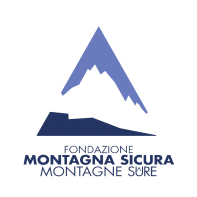 Fondazione Montagna sicura - Montagne sûre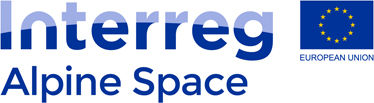 Villa Cameron Località Villard de La Palud, 111013 Courmayeur			c.a. dr Jean Pierre Fosson Il/La sottoscritt_ _ _ _ _ _ _ _ _ _ _ _ _ _ _ _ _ _ _ _ _ _ _ _ _ _ _ _ _ _ _  _ _ _ _ _ _ _ _ _ _ _ _ _ _ _ _ _ _ _ _  nat_ a _ _ _ _ _ _ _ _ _ _ _ _ _ _ _ _ _ _ _ _ _ _ _ _ _ _ _ _ _ _ _ _ _ _ _   (_ _ _ _) il _ _ _ _ _ _ _ _ _ _ _ _ _ _ _  residente nel Comune di  _ _ _ _ _ _ _ _ _ _ _ _ _ _ _ _ _ _ _ _ _ _ _ _ _ _ _ _ _ _ _  CAP_ _ _ _ _ _ _ _ (_ _ _ _)via/frazione/località _ _ _ _ _ _ _ _ _ _ _ _ _ _ _ _ _ _ _ _ _ _ _ _ _ _ _ _ _ _ _ _ _ _ __ _ _ _ _ _ n. _ _ _ _ _ _ _ C.F._ _ _ _ _ _ _ _ _ _ _ _ _ _ _ _ _ _ _ _ _ _ _ _ in possesso del documento n. _ _ _ _   _ _ _ _ _ _ _ _ _ _ _ _ _ telefono n.  _ _ _ _ _ _ _ _ _ _ _ _ _ _ _ _ _ _ _ _ _ _ _ _ _ _ _ _ _ _ _ _ _ _ _ con indirizzo di posta elettronica _ _ _ _ _ _ _ _ _ _ _ _ _ _ _ _ _ _ _ _ _ _ _ _ _ _ _ _ _ _ _ _ _ _ _ _ _ _ _ _ _ _ _ _ _ _ _ _ _ _ _ _ _ _ _ _ _ _ _ _ e PEC _ _ _ _ _ _ _ _ _ _ _ _ _ _ _ _ _ _ _ _ _ _ _ _ _ _ _ _ _ _ _ _ _ _ _ _ _ _ _ _ _ _ _ _ _ _ _ _ _ _ _ _ _ _ _ _ _ CHIEDEdi essere ammesso/a alla selezione per l’assunzione di un/una Dipendente part-time, a tempo determinato, dedicato al progetto “GreenRisk4ALPs - Development of ecosystem-based risk governance concepts with respect to natural hazards and climate impacts - from ecosystem-based solutions to integrated risk assessment”, del Programma di cooperazione transnazionale Interreg V-B Alpine Space 14/20.E DICHIARA: di possedere i requisiti generali di cui all’art. 5 del Regolamento per la ricerca, selezione e l’assunzione del personale da parte di Fondazione Montagna sicura - Montagna sûre;di essere in possesso dei seguenti requisiti speciali: laurea di secondo livello (magistrale) ad indirizzo tecnico - scientifico in _ _ _ _ _ _ _ _ _ _ _ _ _ _ _ _ _ _ _ _ _ _ _ _ _ _ _ _ _ _ _ _ _ _ _ _ _ _ _ _ _ _ _ _ _ _ _ _ _ _ _ _ _ _ _ _ _ _ _ _ _ _ _ _ _ _ _ _ _ _ _ _ _ _, conseguita presso l’Università _ _ _ _ _ _ _ _ _ _ _ _ _ _ _ _ _ _ _ _ _ _ _ _ _ _ _ _ _ _ _ _ _ _ _ _ _ _ _ _, nell’anno accademico _ _ _ _ _ _ _ _ _ _ _ _ _ _ _ _ _ _ _ _ _, con valutazione di  _ _ _ _ _ _ _ _ _ _ _ _;  conoscenze in materia   di rischi naturali - comprovate da studi - e/o approfondimenti - e/o attività di ricerca - e/o lavorative - e/o collaborazioni nel settore; conoscenza del pacchetto Office e dei sistemi di informazione geografica (GIS) e loro applicazioni web (WebGis); conoscenza (almeno livello B2 del QCER - Quadro comune europeo di riferimento per la conoscenza delle lingue) della lingua inglese (lingua di riferimento del Programma Spazio alpino);conoscenza (almeno livello B1 del QCER - Quadro comune europeo di riferimento per la conoscenza delle lingue) delle lingue francese ed italiana. A tal fine, allega alla presente: copia fotostatica (fronte e retro), non autenticata, di un documento di identità in corso di validità;informativa relativa al trattamento dei dati personali, debitamente compilata e sottoscritta;curriculum vitae aggiornato con evidenza dei titoli e dei requisiti richiesti. Data ________________________________________________(Firma del richiedente)